ТИПОВОЕ КОНКУРСНОЕ ЗАДАНИЕ ДЛЯ РЕГИОНАЛЬНЫХ ЧЕМПИОНАТОВЧЕМПИОНАТНОГО ЦИКЛА 2021–2022 ГГ. КОМПЕТЕНЦИИ «МЕДИЦИНСКИЙ И СОЦИАЛЬНЫЙ УХОД» ДЛЯ ВОЗРАСТНОЙ КАТЕГОРИИ 14-16 ЛЕТКонкурсное задание включает в себя следующие разделы: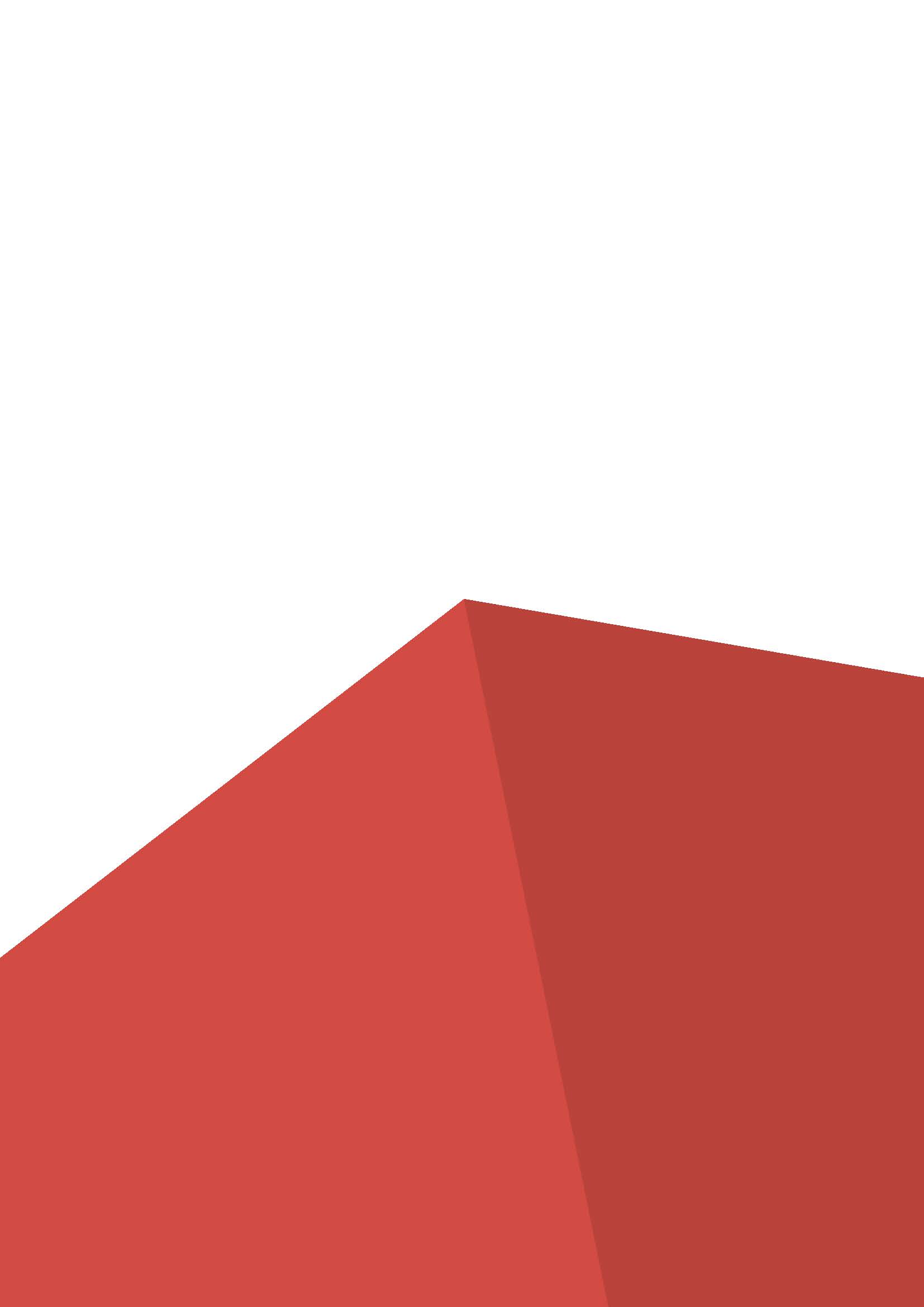 Форма участия в конкурсе: Индивидуальный конкурс.Общее время на выполнение задания: 4 ч. Задание для конкурсаВ соревнованиях по компетенции проверка знаний и понимания осуществляется посредством оценки выполнения практической работы. Отдельных теоретических тестов на знание и понимание не предусмотрено. Цель соревнований для возрастной категории 14-16 лет  - создание модели ранней профориентации и основ профессиональной подготовки школьников, прямое сравнение результатов конкурсантов возрастной группы 14-16 лет  с конкурсантами основной возрастной группы. Сравнение происходит без дополнительных коэффициентов пересчёта, а также формирование экспертного сообщества и системы соревнований по основам профессионального мастерства среди школьников по методике Ворлдскиллс. Конкурсные задания составлены на основе: стандарте спецификации навыков Ворлдскиллс (WSSS), которые определяют знание, понимание, умения и конкретные компетенции, и лежат в основе лучших международных практик в отношении технологий и профессионального ухода, в рамках предпрофильной подготовки учащихся общеобразовательных учреждений и  согласно клиническим рекомендациям МЗ РФ:  «Алгоритмы специализированной медицинской помощи больным сахарным диабетом», «Безопасное перемещение пациентов с сосудистыми мозговыми синдромами и гемиплегией», «Диагностика и тактика при инсульте в условиях общей врачебной практики, включая первичную и вторичную профилактику», «Старческая астения». В соответствии с ГОСТ Р 52623.2-2015 Технологии выполнения простых медицинских услуг. Манипуляции сестринского ухода. Десмургия, иммобилизация, бандажи, ортопедические пособия; ГОСТ Р 56819-2015 Надлежащая медицинская практика. Инфологическая модель. Профилактика пролежней. Таким образом, WSSS является руководством по необходимому обучению и подготовке для соревнований по компетенции.   	Конкурсное задание составлено согласно требованиям Технического описания компетенции, и состоит из пяти модулей, которые проводятся в одной из зон - сфер медицинского и социального ухода. •	Зона 1 - уход в домашних условиях•	Зона 2 – уход в в доме престарелых.В каждой зоне Конкурсант выполняет задания, основанные на имитации потребностей пациентов/клиентов в соответствующей обстановке.Конкурсант выполняет задания, основанные на имитации потребностей пациентов/клиентов в соответствующей обстановке.Для каждой зоны предполагается выполнения заданий в течение 90 минут  на Конкурсанта. Оценка Конкурсного задания будет основываться на следующих критериях:1.	Патронаж пациента с ХОБЛ на дому.2.	Патронаж пациента с ДЦП на дому.3.	Сестринская помощь пациенту с ЧМТ в условиях дома престарелых.4.	Постер.Конкурсное задание не должно выходить за пределы WSSS. Оценка знаний участника должна проводиться исключительно через практическое выполнение Конкурсного задания. При выполнении Конкурсного задания не оценивается знание правил и норм WSR.Модули задания и необходимое времяТаблица 1.Модуль А: Патронаж пациента с ХОБЛ на дому. Описание модуля: Пациент Каюмов Радик Наумович, 65 лет. Пациента беспокоит  боль в ногах, усталость, появление одышки при ходьбе, постоянный кашель. Страдает  ХОБЛ ср.ст. тяжести. Тромбофлебит глубоких вен левой голени. ХВН 3 ст. Ожирение I ст.  Недавно пациент прошел курс терапии по лечению трофической язвы и ему рекомендовано ношение защитной лейкопластырной повязки. Пациент живет один, любит проводить время с друзьями в барах, предпочитает жирную пищу, курит в течение 30 лет.Задания к модулю:- Определите проблемы пациента.- Составьте план работы с пациентом.- Оценить функциональное состояние пациента.- Выполнить назначения врача.- Выявить потребность в обучении у пациента.- Обучить пациента в соответствии с его потребностями.  - Заполните медицинскую документацию.	- Оказать пациенту неотложную помощь в соответствии с ситуацией.Модуль В: Патронаж пациента с ДЦП на дому.Описание модуля: Пациент  Самойлов Альберт Артурович, 22 года.  Живет с родителями и с рождения страдает ДЦП. Спастическая диплегия. Пациент становится  менее подвижным, постоянно спотыкается и падает. Он старается быть независимым от родителей, но это сложно ему дается. Пациент мечтает завести друзей, и расстроен, так как очень  скучает дома и  не знает чем себя занять. Мать пациента очень беспокоится за состояние сына, но всегда находится рядом с ним и помогает ему в повседневных делах.  3 дня назад пациент простудился, у него начался насморк. После осмотра врач поставил диагноз: ОРВИ. О.ринит.Задания к модулю:- Определите проблемы пациента.- Составьте план работы с пациентом.-Выявить потребность в обучении у пациента.-Обучить пациента в соответствии с его потребностями. -Выполнить назначения врача.-Заполнить медицинскую документацию.-Оказать пациенту эмоциональную поддержку.Модуль С: Сестринская помощь пациенту с ЧМТ в условиях дома престарелых..Описание модуля: Пациент Красильников Геннадий Петрович, 32 года.  3 года назад попал в автокатастрофу и получил черепно-мозговую травму. У пациента  Посттравматическая энцефалопатия. Последствия закрытой  ЧМТ. Субдуральная гематома в форме афазия и левостороннего гемипареза. СД 1 типа. Так как пациент  нуждается в посторонней помощи,  был помещен в центр сестринского ухода. Пациент подавлен, плохо спит и не знает, как ему жить дальше.  Он постоянно лежит в кровати, при необходимости  перемещается на кресле-каталке.Задания к модулю:- Оценить функциональное состояние пациента.- Помочь пациенту в проведении гигиенических процедур.- Выявить потребность в обучении у пациента.- Обучить пациента в соответствии с его потребностями. - Заполните медицинскую документацию.- Выполните назначение врача.Модуль E: Постер.Описание модуля: Пациент Каюмов Радик Наумович, 65 лет. Пациента беспокоит  боль в ногах, усталость, появление одышки при ходьбе, постоянный кашель.Страдает  ХОБЛ ср.ст. тяжести. Тромбофлебит глубоких вен левой голени. ХВН 3 ст. Ожирение I ст.  Недавно пациент прошел курс терапии по лечению трофической язвы и ему рекомендовано ношение защитной лейкопластырной повязки.  Пациент живет один, любит проводить время с друзьями в барах, предпочитает жирную пищу, курит в течение 30 лет.Задания к модулю:-Нарисовать постер о вреде курения  для пациента  Каюмова Радика Наумовича.- Надписи в постере должны быть достаточно большими- Постер должен быть красочным- Нарисованных элементов должно быть больше, чем написанных Инструкции для участниковВыполнение. Перед выполнением Конкурсного задания, наденьте усилитель голоса, надежно закрепите его и отрегулируйте громкость, так, чтобы Ваша речь была хорошо слышна группе оценивающих экспертов. В начале выполнения модуля Конкурсного задания у Вас есть 5 минут для ознакомления с обстановкой. В период ознакомления Вы ничего не трогаете, не перемещайте, не разговариваете с пациентом. Если Вы закончили ознакомление ранее отведенного Вам времени, сообщите об этом, говорите вслух: «Ознакомление закончил/закончила».Внимательно прочитайте описание ситуации. Выполняйте задания, которые указаны в описании. Данная ситуация приближена к реальной, действуйте в ситуации, как в реальной рабочей обстановке. Время практического выполнения модулей 45 минут, включая время подготовки 5 минут. Если Вы закончили выполнение конкурсного задания ранее отведенного Вам времени громко произнесите: «Закончил/ закончила».Схема оценок основана на Техническом описании компетенции.Критерии оценки.Таблица 2.6.  Приложения к заданию1.	Температурный лист  Форма № 004/у.2.	Листок врачебных назначений.3.	Легенда статиста4.	План  деятельности.5.	Тетрадь учета работы на дому участковой (патронажной) медицинской сестры (акушерки). Форма N 116/у.6.	Модифицированная лицевая шкала боли.7.	Шкала Морсе для оценки риска падений.*8.	Базовая функциональная активность — индекс Бартел **9.	Таблица индекса массы тела.10.       Средства альтернативной коммуникации (карточки РECS)*Приложение Г14. Клинические рекомендации МЗ РФ «Старческая астения».**Приложение Г11. Клинические рекомендации МЗ РФ «Старческая астения».Наименование модуляНаименование модуляСоревновательный день (С1, С2, С3)Время на заданиеAПатронаж пациента с ХОБЛ на дому. В соответствии с SMP и жеребьевкой (С1, С2, С3)45 минBПатронаж пациента с ДЦП на дому. В соответствии с SMP и жеребьевкой (С1, С2, С3)45 минCСестринская помощь пациенту с ЧМТ в условиях дома престарелых. В соответствии с SMP и жеребьевкой (С1, С2, С3)45 минEПостер.В соответствии с SMP и жеребьевкой (С1, С2, С3)40 минМодулиМодулиБаллыБаллыБаллыМодулиМодулиСудейские аспектыОбъективная оценкаОбщая оценка1Патронаж пациента с ХОБЛ на дому.022,7522,752Патронаж пациента с ДЦП на дому.022,7522,753Сестринская помощь пациенту с ЧМТ в условиях дома престарелых.021,7521,754Постер.012,0012,00ИтогоИтого079,2579,25